                                            Картка обліку дитини,занесеної до міського  Банку даних обдарованих дітей «Надія Донеччини» та педагога, який з нею працює1. Петуніна Марія Ігорівна 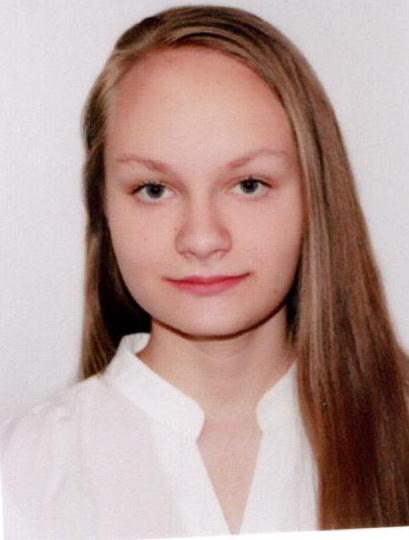 2. 02. 09. 20043. Загальноосвітня школа I-III ступенів № 12 Покровської міської ради  4. 9 -В5. місто Покровськ, м-н Гірник 1, кв. 1176. 0668887025 Петуніна Марія    0508566252 Алла Анатоліївна7. Мати – Петуніна Алла АнатоліївнаБатько – Петунін Ігор Владиславович8. Вид обдарованості (інтелектуальна)9. Танці (зразковий ансамбль танцю «Отрадушка»), бісероплитіння, написання віршів.10. Досягнення дитини за 2 навчальні роки (міський ,  обласний, всеукраїнський рівень):11. Відомості про педагога-наставника дитини (для кожного змагання): 	1) - Воробйова Ірина Михайлівна 	- Загальноосвітня школа І-ІІІ ступенів № 12 Покровської міської ради	- вчитель російської мови	- Педагогічний стаж: 24 роки	- Вища категорія     2)     Танцева Олена Олександрівна 	- Загальноосвітня школа І-ІІІ ступенів № 12 Покровської міської ради	- вчитель англійської мови	- Педагогічний стаж: 20 років	- спеціаліст І категорії     3)   - Чельтер Наталія Вікторівна 	- Загальноосвітня школа І-ІІІ ступенів № 12 Покровської міської ради	- вчитель математики	- Педагогічний стаж: 16 років	-        4) - Моргун Лариса Володимирівна	- Загальноосвітня школа І-ІІІ ступенів № 12 Покровської міської ради	- вчитель біології	- Педагогічний стаж: 30 років	- Категорія, звання       5)  - Рудакова Алла Тіборівна	- Загальноосвітня школа І-ІІІ ступенів № 12 Покровської міської ради	- вчитель географії	- Педагогічний стаж: 20 років	- спеціаліст І категоріїДиректор навчального закладу		__________			_________________					              (підпис)			(Прізвище, ініціали)Дата заповнення Навчальний рікНазва заходурезультатНазва заходурезультатНазва заходурезультат2017-2018II етап всеукраїнської учнівської оліпіади з російської мовиIII місцеII етап всеукраїнської учнівської оліпіади з англійської мовиІІІ місце2018-2019II етап всеукраїнської учнівської оліпіади з російської мовиІІ місцеII етап всеукраїнської учнівської оліпіади з математикиІІІ місцеII етап всеукраїнської учнівської оліпіади з біологіїІІ місце2018-2019II етап всеукраїнської учнівської оліпіади з географіїІІ місцеIIІ етап всеукраїнської учнівської оліпіади з біологіїІІ місцеIIІ етап всеукраїнської учнівської оліпіади з географіїІ місце2018-2019Міський конкурс «Учень року»І місце